ТЕРРИТОРИАЛЬНАЯ ИЗБИРАТЕЛЬНАЯ  КОМИССИЯг. КАРАБУЛАКП О С Т А Н О В Л Е Н И Е20 июня 2016 г.                                                                      № 5/9-4г. Карабулак  О досрочном освобождении от должности председателя, заместителя председателя участковой избирательной комиссии №9 с правом решающего голоса.   Руководствуясь подпунктом «а» пункта 6 статьи 29  Федерального Закона «Об основных гарантиях избирательных прав и права на участие в референдуме граждан Российской Федерации» и на основании личных письменных заявлений председателя, заместителя председателя участковой избирательной комиссии №9, территориальная избирательная комиссия г. Карабулак  постановляет:Досрочно освободить от должности председателя участковой избирательной комиссии №9 с правом решающего голоса Евлоева Юсупа Якубовича, назначенного в состав комиссии по предложению Ингушского регионального отделения Всероссийской политической партии «ЕДИНАЯ РОССИЯ».Досрочно освободить от должности заместителя председателя участковой избирательной комиссии №9 с правом решающего голоса Шадиева Яхью Исмаиловича, назначенного в состав комиссии по предложению Регионального отделения в Республике Ингушетия Всероссийской политической партии «Партия пенсионеров России».Направить настоящее постановление в средства массовой информации для опубликования и разместить на сайте администрации г. Карабулак.      Председатель территориальной избирательной комиссии г.Карабулак                                                                                               Ю.М. Чумаков  Секретарь территориальной избирательной комиссии г.Карабулак             Л.Х. Костоева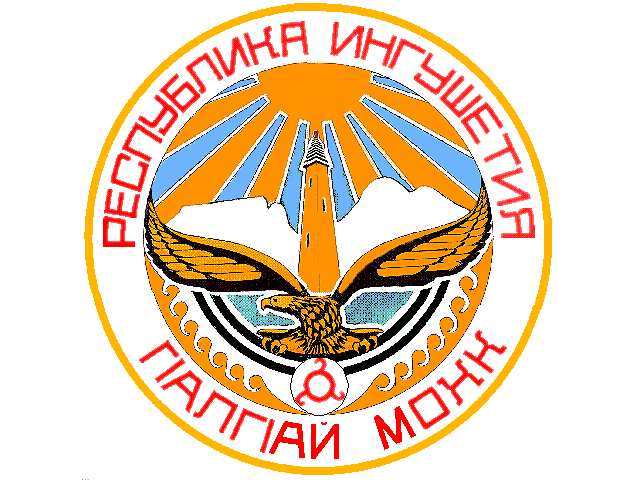 